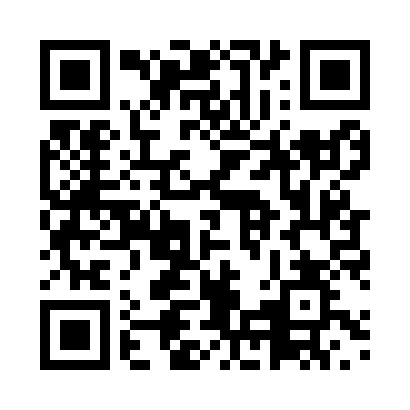 Prayer times for Bibroua, CongoMon 1 Apr 2024 - Tue 30 Apr 2024High Latitude Method: NonePrayer Calculation Method: Muslim World LeagueAsar Calculation Method: ShafiPrayer times provided by https://www.salahtimes.comDateDayFajrSunriseDhuhrAsrMaghribIsha1Mon4:556:0412:063:196:087:132Tue4:556:0412:063:196:087:133Wed4:546:0312:053:196:077:124Thu4:546:0312:053:196:077:125Fri4:546:0312:053:196:077:126Sat4:546:0312:053:196:067:117Sun4:536:0312:043:206:067:118Mon4:536:0212:043:206:067:119Tue4:536:0212:043:206:057:1110Wed4:536:0212:033:206:057:1011Thu4:526:0212:033:206:057:1012Fri4:526:0212:033:206:047:1013Sat4:526:0212:033:206:047:0914Sun4:526:0112:023:206:047:0915Mon4:516:0112:023:206:037:0916Tue4:516:0112:023:206:037:0917Wed4:516:0112:023:206:037:0818Thu4:516:0112:023:206:027:0819Fri4:516:0112:013:206:027:0820Sat4:506:0012:013:206:027:0821Sun4:506:0012:013:206:017:0822Mon4:506:0012:013:206:017:0723Tue4:506:0012:013:216:017:0724Wed4:506:0012:003:216:017:0725Thu4:496:0012:003:216:007:0726Fri4:496:0012:003:216:007:0727Sat4:496:0012:003:216:007:0728Sun4:496:0012:003:216:007:0729Mon4:496:0012:003:216:007:0630Tue4:486:0011:593:215:597:06